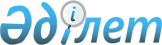 Об образовании избирательных участков
					
			Утративший силу
			
			
		
					Решение акима Кордайского района Жамбылской области от 24 февраля 2014 года № 3. Зарегистрировано Департаментом юстиции Жамбылской области 18 марта 2014 года № 2130. Утратило силу решением акима Кордайского района Жамбылской области от 13 декабря 2018 года № 64
      Сноска. Утратило силу решением акима Кордайского района Жамбылской области от 13.12.2018 № 64 (вводится в действие по истечении 10 календарных дней после дня его первого официального опубликования).

      Примечание РЦПИ.

      В тексте документа сохранена пунктуация и орфография оригинала.
      В соответствии со статьей 23 Конституционного Закона Республики Казахстан от 28 сентября 1995 года "О выборах в Республики Казахстан" и статьей 33 Закона Республики Казахстан от 23 января 2001 года "О местном государственном управлении и самоуправлении в Республики Казахстан" аким района РЕШИЛ:
      1. Образовать избирательные участки на территории Кордайского района по согласованию с Жамбылской областной территориальной избирательной комиссией согласно приложению.
      2. Контроль за исполнением данного решения возложить на руководителя аппарата акима района Абдукасымова Даурена Рахимовича.
      3. Настоящее решение вступает в силу со дня государственной регистрации в органах юстиции и вводится в действие по истечении десяти календарных дней со дня его первого официального опубликования.
      "СОГЛАСОВАНО"
      Председатель Жамбылской областной
      территориальной избирательной комиссии
      А.Б. Абдуалы
      24 февраля 2014 г. Избирательные участки и их границы
					© 2012. РГП на ПХВ «Институт законодательства и правовой информации Республики Казахстан» Министерства юстиции Республики Казахстан
				
      Исполняющий обязанности акима района

К. Досаев
Приложение к решению
акима Кордайского района
Жамбылской области
№ 3 от 24 февраля 2014 года
№ п/п
Номер избирательного участка
Границы избирательных участков
1
№218
Село Карасай батыра.
2
№219
Село Енбек.
3
№220
Село Каракемер.
4
№221
Село Керу.
5
№222
Село Масанчи: улица Береговая №1-89, улица Мухамед-Аюб Биянху №1-68, улица Коминтерн №1-58, улица Советская №1-31, улица Магазы Масанчи №1-49, улица Максим Горького №1-4, улица Интернациональная №1-54, улица Табачная №2-4, улица Василий Чапаева №1-12, улица Почтовая №1-9, улица Механизация №1-8, улица Климентий Ворошилова №1-11, улица Коммунистическая №1-7, улица Владимир Ленина №1-13, улица Школьная №1-10, улица Феликс Дзержинского №1-10, улица Амангельди Иманова №1-8, улица Абая №1-16, улица Михаил Калинина №1-12, улица Дмитрий Фурманова №1-18, улица Серго Ордженикидзе №1-12, улица Сергей Кирова №1, улица Астана от №1 до конца, улица Тараз от №1 до конца, улица Егемендик №1 до конца, улица Тауелсиздик от №1 до конца, улица Курмангазы от №1 до конца, улица Отан от №1 до конца, улица Алматы от №1 до конца.
6
№223
Село Масанчи: улица Вангар Маянова №1-6, улица Почтовая №10-23, улица Механизация №9-13, улица Климентий Ворошилова №13-29, улица Владимир Ленина №15-100, улица Школьная от №10 до конца, улица Амангельди Иманова от №10 до конца, улица Феликс Дзержинского от №12 до конца, улица Абая от №18 до конца, улица Михаил Калинина от №14 до конца, улица Дмитрий Фурманова от №10 до конца, улица Серго Ордженикидзе от №14 до конца, улица Дмитрий Куйбышева №1-28, улица Жамбыла №1-16, улица Дунганская №1-17, улица Комсомольская №1-16, улица 70 лет Октября №1-17, улица Динмухамед Конаева №1-26, улица Казакстанская №1-8, улица Александр Пушкина №1-9, улица Юрий Гагарина №1-8, улица Мансуза Ванахуна №1-11.
7
№224
Село Масанчи: улица Хива Чива от №1 до конца, улица Хуров Ясыр от №1 до конца, улица Мира от №1 до конца, улица Дружбы от №1 до конца, улица Молодежная от №1 до конца, улица Андрей Жданова от №1 до конца, улица Михаил Фрунзе от №1 до конца, улица Сергей Кирова от №1 до конца, улица Береговая от №90 до конца, улица Мухамед-Аюб Биянху от №69 до конца, улица Коминтерна от №59 до конца, улица Советская от №32 до конца, улица Магазы Масанчи от №50 до конца, улица Дмитрий Куйбышева от №29 до конца, улица Жамбыла от №17 до конца, улица Дунганская от №19 до конца, улица 70 лет Октября от №17 до конца.
8
№225
Село Кунбатыс-1: улица Жинишке от №1 до конца. Село Кунбатыс-2: улица Шыгыс от №1 до конца, улица Батыс от №1 до конца.
9
№226
Село Сортобе: улица Щимар Даурова четные числа №66-156, улица Щимар Даурова нечетные числа №47-157, улица Владимир Ленина четные числа №180-286, улица Владимир Ленина нечетные числа №145-213, улица Мансуза Вонахуна четные числа №2-6 "в", улица Мансуза Вонахуна нечетные числа №1-23, улица Школьная четные числа №44-48, улица Школьная нечетные числа №33-63 "в", улица Магазы Масанчи четные числа №2-58, улица Магазы Масанчи нечетные числа №1-91, улица Лодан Парса четные числа №2-44, улица Лодан Парса нечетные числа №1-55, улица Мухамед-Аюб Биянху четные числа №116-178, улица Мухамед-Аюб Биянху нечетные числа №63-135, улица Александр Пушкина четные числа №20-100 "а", улица Александр Пушкина нечетные числа №9-101, улица Жамбыла от №1 до конца, улица Толе би от №1 до конца, улица Ал-Фараби от №1 до конца, улица Отеген батыра от №1 до конца, улица Турар Рыскулова от №1 до конца, улица Маншук Маметова от №1 до конца, улица Шокан Уалиханова от №1 до конца, улица Каныш Сатбаева от №1 до конца.
10
№227
Село Сортобе улица Щимар Даурова четные числа №2-64 "и", улица Щимар Даурова нечетные числа №1-45, улица Владимир Ленина четные числа №2-178, улица Владимир Ленина нечетные числа №1-143, улица Школьная четные числа №2-42, улица Школьная нечетные числа №1-31, улица Мухамед-Аюб Биянху четные числа №2-114, улица Мухамед-Аюб Биянху нечетные числа №1-61, улица Александр Пушкина нечетные числа №1-7, улица Александр Пушкина четные числа №2-18, улица Юнус Дунларова от №1 до конца, улица Мира от №1 до конца, улица Дружбы от №1 до конца, улица Молодежная от №1 до конца.
11
№228
Село Сортобе: улица Щимар Даурова четные числа №158-212, улица Щимар Даурова нечетные числа №159-203, улица Владимир Ленина четные числа №288-338 "г", улица Владимир Ленина нечетные числа №215-273, улица Мансуза Вонахуна четные числа №8-18 "а", улица Мансуза Вонахуна нечетные числа №25-29 "а", улица Школьная четные числа №50-58, улица Школьная нечетные числа №65-79, улица Магазы Масанчи четные числа №60-118, улица Магазы Масанчи нечетные числа №93-155, улица Лодан Парса четные числа №46-48, улица Лодан Парса нечетные числа №57-69, улица Мухамед-Аюб Биянху четные числа №180-234, улица Мухамед-Аюб Биянху нечетные числа №137-189, улица Александр Пушкина четные числа №102-138, улица Александр Пушкина нечетные числа №103-155, улица Ясир Шиваз от №1 до конца, улица Ногайбай би от №1 до конца, улица Мухтар Ауэзова от №1 до конца.
12
№229
Село Булар-Батыра.
13
№230
Село Аухатты. Село Байтерек.
14
№231
Село Кызылсай.
15
№232
Село Карасу.
16
№233
Село Отеген.
17
№234
Село Кордай: переулок Иса Байзакова №4 б,6 а,6 б,8 а, улица Николай Белашова №1-66, улица Алмабек Жумабекова нечетные числа №1-25, улица Алмабек Жумабекова четные числа №2-50, улица 8 марта нечетные числа №1-29, улица 8 марта четные числа №2-36, улица Мира нечетные числа №1-15, улица Мира четные числа №2-16, улица Сергей Лазо четные числа №2-24, №28, улица Сергей Лазо нечетные числа №1-21, улица Николай Гоголя нечетные числа №1-19, улица Николай Гоголя четные числа №2-24, улица Кенен Азербаева нечетные числа №1-15, улица Кенен Азербаева четные числа №2-14, улица Дружбы №1-27, улица Подгорная №1-13, улица Омирбек Байдильдаева четные числа №2-18, улица Омирбек Байдильдаева нечетные числа №1-11, №21, улица Акбулын четные числа №2-20, улица Акбулын нечетные числа №1-33, улица Манаса четные числа №2-16, улица Манаса нечетные числа №3-39, улица Валентин Шукшина нечетные числа №1-25, улица Валентин Шукшина четные числа №22-26, улица Байдибека четные числа №248-288, улица Байдибека нечетные числа №227-247, улица Ал-Фараби нечетные числа №353-377, улица Ал-Фараби четные числа №364-402, улица Женистин 40 жылдыгы четные числа №208-276, улица Женистин 40 жылдыгы нечетные числа №227-305, улица Мухтар Ауезова нечетные числа №1-37, улица Мухтар Ауезова четные числа №12-88, улица Ныгмет Сауранбаева нечетные числа №159/1-217, улица Ныгмет Сауранбаева четные числа №228-292, улица Жибек жолы нечетные числа №299-393, улица Жибек жолы четные числа №372-494, переулок Жибек-жолы, улица Ыбырай Алтынсарина №1 а, №1-41, №4, улица Оразай Самакова №1-2, улица Ерлан Шарипова нечетные числа №7-23, улица Ерлан Шарипова четные числа №4-34.
18
№235
Село Кордай: улица Канатбек Балпукова №2-42, улица Тарас Шевченко четные числа №2-214, улица Тарас Шевченко нечетные числа №1-181, улица Молодежная №2-60а, №11, №15, №17, №19, №25, улица Иван Панфилова четные числа №2-146, улица Иван Панфилова нечетные числа №1-145, переулок Иван Панфилова, улица Иван Мичурина четные числа №2-16, улица Иван Мичурина нечетные числа №1-11, улица Абая нечетные числа №1-67, улица Абая четные числа №2-128, переулок Абая нечетные числа №1-9, переулок Абая четные числа №2-4.
19
№236
Село Кордай: улица Шомиш №2-22, улица Исатай Тайманова №12, №16-22, №40, №3, №7, №27, улица Махамбет Отемисулы №1, №7-9, улица Ахмет Байтурсынова нечетные числа №1-5, улица Ахмет Байтурсынова четные числа №2-8, улица Центральная №5-27, №4-12, №16, №16 а, улица Заводская нечетные числа №5-19, улица Заводская четные числа №4-42, улица Валентина Терешкова четные числа №4-18, улица Валентина Терешкова нечетные числа №5-17, улица Анатолий Воржева №5, улица Спортивная №1-7, улица Береговая №1-57, улица Елимай четные числа №2-134, улица Елимай нечетные числа №1-85, улица Ардагерлер нечетные числа №1-25, улица Ардагерлер четные числа №2-32, улица Владимира Комарова нечетные числа №1-29, улица Владимира Комарова четные числа №2-41, улица Алматинская четные числа №2-68, улица Алматинская нечетные числа №3-81, улица Габит Мусирепова четные числа №16-36, улица Габит Мусрепова нечетные числа №17-49, улица Домалак ана №2-72, улица Отырара четные числа №2-32, улица Отырара нечетные числа №1-29, улица Турар Рыскулова нечетные числа №1-31, улица Турар Рыскулова четные числа №2-32, улица Абылай хана нечетные числа №1-165, улица Абылай хана четные числа №2-38, улица Надырбай Айтекова №10-42, улица Желтоксан №1-9, №15, №2, №4, №8, №14, №16, улица Озерная от №1 до конца.
20
№237
Село Кордай: улица Елимай №87-109, улица Ныгмет Сауранбаева нечетные числа №1-25, улица Ныгмет Сауранбаева четные числа №2-56, улица Женистин 40 жылдыгы нечетные числа №1-29, улица Женистин 40 жылдыгы четные числа №2-54, улица Талгат Бигелдинова нечетные числа №1-17, улица Талгат Бигелдинова четные числа №2-18, улица Жибек жолы четные числа №2-150, улица Жибек жолы нечетные числа №1-81, улица Байдибека четные числа №2-94, улица Байдибека нечетные числа №1-83, улица Ал-Фараби четные числа №2-156, улица Ал-Фараби нечетные числа №1-117, улица Райымбека нечетные числа №1-59, улица Райымбека четные числа №2-90, улица Домалак ана нечетные числа №1-151, улица Домалак ана четные числа №74-166, улица Отырар четные числа №34-84, улица Отырар нечетные числа №31-63, улица Турар Рыскулова нечетные числа №33-91, улица Турар Рыскулова четные числа №34-94, улица Владимир Маяковского четные числа №2-46, улица Владимир Маяковского нечетные числа №1-47, улица Абылай хана нечетные числа №167-223, улица Абылай хана четные числа №40-132, улица Надырбай Айтекова четные числа №2-8, улица Надырбай Айтекова нечетные числа №1-43, улица Ойшы Шынтасова четные числа №2-82, улица Ойшы Шынтасова нечетные числа №1-87, улица Габит Мусрепова нечетные числа №1-15, улица Габит Мусрепова четные числа №2-14, улица Александр Пушкина четные числа №2-106, улица Александр Пушкина нечетные числа №1-43, улица Шокан Уалиханова нечетные числа №1-59, улица Шокан Уалиханова четные числа №2-64, улица Шарапи Жылыбаева нечетные числа №1-69, улица Шарапи Жылыбаева четные числа №2-68, улица Бауыржан Момышулы от №1 до конца, улица Алия Молдагулова от №1 до конца, улица Балуан Шолака от №1 до конца, улица Жетысу от №1 до конца.
21
№238
Село Кордай: улица Жолбарыс Батыра четные числа №2-42, улица Жолбарыс Батыра нечетные числа №1-45, 45 "а", улица Анырахай четные числа №2-112, улица Анырахай нечетные числа №1-127, улица Отегена четные числа №2-108, улица Отегена нечетные числа №1-147, переулок Отегена, улица Айтеке би четные числа №2-100, улица Айтеке би нечетные числа №1-147, улица Ныгмет Сауранбаева четные числа №58-96, улица Ныгмет Сауранбаева нечетные числа №27-49, улица Талгат Бигелдинова нечетные числа №19-29, улица Талгат Бигелдинова четные числа №20-28, улица Женистин 40 жылдыгы нечетные числа №31-53, улица Женистин 40 жылдыгы четные числа №56-84, улица Жибек жолы нечетные числа №83-157, улица Жибек жолы четные числа №152-214, улица Байдибека нечетные числа №85-109, улица Байдибека четные числа №96-110, улица Ал-Фараби нечетные числа №119-187, улица Ал-Фараби четные числа №158-226, улица Райымбека №61-63, 93, улица Домалак ана нечетные числа №153-251, улица Домалак ана четные числа №168-258, улица Отырар четные числа №86-186, улица Отырар нечетные числа №65-127, улица Космонавтов №1-12, улица Турар Рыскулова нечетные числа №93-183, улица Турар Рыскулова четные числа №96-186, улица Владимир Маяковского четные числа №48-100, улица Владимир Маяковского нечетные числа №49-93, улица Восточная нечетные числа №1-19, улица Восточная четные числа №2-20, улица Абылай хана нечетные числа №225-335, улица Абылай хана четные числа №134-212, улица Алиби Жангелдин четные числа №2-52, улица Алиби Жангелдин нечетные числа №1-63, улица Амангелди Иманов нечетные числа №1-27, улица Амангелди Иманов четные числа №2-54, улица Кебекбай шешена от №1 до конца, улица Владимир Кравчука от №1 до конца.
22
№239
Село Кордай: улица Украинская нечетные числа №5-61, улица Украинская четные числа №8-86, улица Казыбек би нечетные числа №23-113, улица Казыбек би четные числа №10-106, улица Юрий Гагарина четные числа №2-34, улица Юрий Гагарина нечетные числа №1-23, переулок Толе би от №1 до конца, от №2 до конца, улица Жамбыла нечетные числа №19-109, улица Жамбыла четные числа №38-108, улица Ногайбая нечетные числа №25-133, улица Ногайбая четные числа №22-182, улица Жибек жолы №216-294, улица Байдибека четные числа №112-160, улица Байдибека нечетные числа №111-149, улица Ал-Фараби нечетные числа №189-263, улица Ал-Фараби четные числа №228-286, улица Санатбай Бегалиева №1-29, №2-18, 4"а" - 8"а", улица Райымбека нечетные числа №65-87, улица Райымбека четные числа №94-98, улица Домалак ана нечетные числа №253-299, улица Домалак ана четные числа №260-346, улица Отырар нечетные числа №129-185, улица Отырар четные числа №188-240, улица Турар Рыскулова нечетные числа №187-251, улица Турар Рыскулова четные числа №188-266, улица Владимир Маяковского четные числа №102-148, улица Владимир Маяковского нечетные числа №95-105, улица Абылай хана нечетные числа №337-411, улица Абылай хана четные числа №214-310, улица Алиби Жангелдин четные числа №54-68, улица Алиби Жангелдин нечетные числа №65-103, улица Амангельди Иманов четные числа №56-88, улица Амангельди Иманов нечетные числа №29-103, переулок Ал-Фараби №1-9.
23
№240
Село Кордай: улица Украинская четные числа №2-6, улица Украинская нечетные числа №1-3, улица Казыбек би четные числа №2-8, улица Казыбек би нечетные числа №1-21, улица Толе би четные числа №2-92, улица Толе би нечетные числа №1-37, улица Жамбыла четные числа №2-36, улица Жамбыла нечетные числа №1-17, улица Жибек жолы №159-229, улица Женистин 40 жылдыгы четные числа №86-154, улица Женистин 40 жылдыгы нечетные числа №55-155, улица Ныгмет Сауранбая четные числа №98-154, улица Ныгмет Сауранбая нечетные числа №51-83, улица Молдарахым Алимбаева №1-77, улица Кенесары четные числа №2-106, улица Кенесары нечетные числа №1-177, улица Жамила Шурина нечетные числа №1-37, улица Жамила Шурина четные числа №2-40, 40/8-44/8, улица Леонид Титова четные числа №2-34, улица Леонид Титова нечетные числа №1-37, переулок Леонид Титова четные числа №2-14, переулок Леонид Титова нечетные числа №1-5, улица Шу четные числа №2-54/2, улица Шу нечетные числа №1-57/2, улица Женистин 50 жылдыгы четные числа №2-66/2, улица Женистин 50 жылдыгы нечетные числа №1-71, улица Ольга Волкова четные числа №2-74/2, №2 а/1-2 а/3, улица Ольга Волкова нечетные числа №1-79, улица Маншук Маметова четные числа №2-52/2, улица Маншук Маметова нечетные числа №3-47, улица Болтрик би от №1 до конца, от №2 до конца, улица Ногайбая №2-20, улица Ногайбая №1-23.
24
№241
Село Кордай: улица Иса Байзакова нечетные числа №1-39, улица Иса Байзакова четные числа №2-84, улица Карасай нечетные числа №1-35, улица Карасай четные числа №2-42, улица Кордайская нечетные числа №1-61, улица Кордайская четные числа №2-64, переулок Иса Байзакова нечетные числа №1 а-17/1, переулок Иса Байзакова четные числа №2, 4, 6, 8, 10, улица Молдарахым Алимбаева №2-46, улица Ныгмет Сауранбаева нечетные числа №85-157/2, улица Ныгмет Сауранбаева четные числа №156-226, улица Мухтар Ауезова №2-10, улица Женистин 40 жылдыгы нечетные числа №157-225, улица Женистин 40 жылдыгы четные числа №156-206, улица Жибек жолы нечетные числа №231-297, улица Жибек жолы четные числа №300-370, улица Байдибека нечетные числа №151-225, улица Байдибека четные числа №162-246, улица Ал-Фараби нечетные числа №269-351, улица Ал-Фараби четные числа №288-362, улица Райымбека четные числа №100-156, улица Райымбека нечетные числа №89-143, улица Домалак ана нечетные числа №303-401, улица Домалак ана четные числа №348-444, улица Владимир Маяковского нечетные числа №107-123, улица Владимир Маяковского четные числа №150-164, улица Санатбай Бегалиева нечетные числа №31-79, улица Санатбай Бегалиева четные числа №20-106, улица Болашак от №1 до конца.
25
№242
Село Касык.
26
№243
Село Степной.
27
№244
Село Арал.
28
№245
Село Калгуты.
29
№246
Село Жамбыл.
30
№247
Село Жанатурмыс.
31
№248
Село Когадыр.
32
№249
Село Беткайнар.
33
№250
Село Бериктас.
34
№251
Село Соганды.
35
№252
Село Какпатас.
36
№253
Село Сарыбулак.
37
№254
Село Кайнар.
38
№255
Село Ногайбая. Село Сарыбастау.
39
№256
Село Алга.
40
№257
Село Шарбакты.
41
№258
Село Музбель.
42
№259
Село Кенен.
43
№260
Село Улкен-Сулутор.
44
№261
Село Сулутор.
45
№262
Село Коктобе.
46
№263
Село Отар.
47
№264
Село Бель.
48
№265
Станция Анырахай.
49
№266
поселок Гвардейский дома №1, №2, №3, №4, №5, №6, №7, №8, №9, №10, №11, №12, №13, №14, №15, №16, №17, №18, №19, №20, №21, №22, №23, №23 а, №24, №24 а, №27, №29, №30, №31, №32, №33, №39, №40, №44, №45, №46, улица Ногайбай би от №1 до конца, улица Бауыржан Момышулы от №1 до конца, улица Новая от №1 до конца.
50
№267
поселок Гвардейский дома №34, №36, №37, №41, №42, №43, №47, №48, №50, №51, №52, №53, №54, №55, №56, №57, офицерская гостиница, общежитие.
51
№268
поселок Гвардейский. Военные отделения.